039 キンラン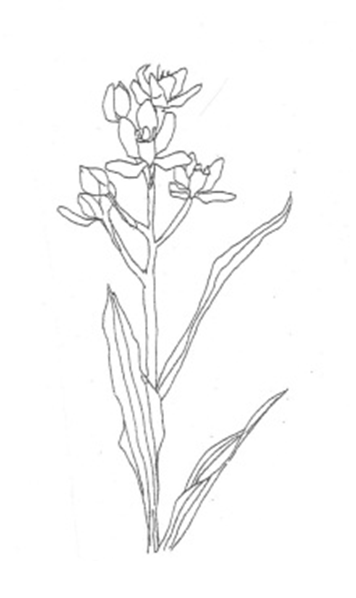 